   Собрание депутатов города ТроицкаЧелябинской областиЧетвёртый  созывСорок восьмое заседание   Р Е Ш Е Н И Еот 25.04.2013г. №66       г.ТроицкО   внесении    изменений   в   решение Собрания депутатов   города    Троицка от 27.01.2011 года  №6   «Об  утвержде-нии     Положения   о    муниципальных правовых актах города  Троицка»На основании Федерального закона от 06 октября 2003г. № 131-ФЗ               «Об общих принципах организации местного самоуправления в Российской Федерации», Устава города Троицка Собрание депутатов города Троицка РЕШАЕТ:1.Внести в Положение о муниципальных правовых актах города Троицка, утвержденное решением Собрания депутатов города Троицка от 27.01.2011 года №6, следующие изменения:1) подпункт 5 пункта 36 изложить в следующей редакции:«5) сопроводительное письмо субъекта права правотворческой инициативы, адресованное председателю Собрания депутатов города, оформленное в соответ-ствии с приложениями 1,2 к настоящему Положению; в сопроводительном письме указываются наименование проекта решения Собрания депутатов города, докладчик по данному вопросу, планируемая продолжительность доклада и обсуждения вопроса на заседании Собрания депутатов города, перечень приложений, список приглашённых. В случае внесения инициативы о рассмотрении проекта решения Собрания депутатов города коллегиальным субъектом прилагается соответ-ствующее постановление (решение) либо выписка из протокола его заседания ;»;2) подпункт 1 пункта 38 изложить в следующей редакции:  «1) заместителем главы города, курирующим соответствующую сферу деятельности, начальником правового управления администрации города, руко-водителями структурных подразделений администрации города (по необходимости), разработчиком проекта решения;»;3)пункт 38 дополнить абзацем следующего содержания:                 «Все приложения к проекту решения Собрания депутатов города должны быть подписаны разработчиком.»;	   4) дополнить пунктом 54.1 следующего содержания:«54.1.,,Проекты решений Собрания депутатов города, выносимые на заседание, размещаются в сети «Интернет» на официальном сайте Троицкого городского округа за два дня до заседания Собрания депутатов города. После заседания Собрания депутатов города проекты решений удаляются и производится размещение принятых  решений Собрания депутатов города.»;5)по всему тексту Положения слова «руководитель аппарата администрации города» в соответствующих падежах  заменить словами «управляющий делами администрации города» в соответствующих падежах;6) дополнить приложениями 1 и 2 (приложение 1 и 2 к настоящему решению).2.Контроль за исполнением настоящего решения поручить постоянной комиссии по местному самоуправлению, вопросам правопорядка и связям с общественностью (А.Б.Кокорев).3.Настоящее решение опубликовать в газете «Вперед».4.Настоящее решение вступает в силу со дня его официального опубли-кования.Председатель Собрания депутатов города Троицка                                                                             В.В.НаренковГлава города Троицка                                                                                    В.А.Щёкотов                                                                                        Приложение 1                                                            к решению Собрания                                                                                                                       депутатов  города Троицка                                                                                        от 25.04.2013г.  №66	                                                                                                     Приложение 1                                                                                          к Положению                                                                                                                                            о муниципальных правовых      актах города ТроицкаОБРАЗЕЦ сопроводительного письма о внесении в  Собрание депутатов города Троицкапланового вопроса                                                                                       Председателю Собрания                                                                                        депутатов города Троицка                                                                                       (в его отсутствие - Заместителю                                                      председателя Собрания                                                                                        депутатов города Троицка)    В соответствии с  Уставом города Троицка, Регламентом Собрания депутатов города Троицка вношу  проект решения Собрания депутатов города Троицка "О___________________________________________________________________________________________________________________________________________________",                                                                             наименование вопросарассмотрение  которого предусмотрено планом работы Собрания депутатов города Троицка на __ квартал  201_ года на заседании Собрания депутатов города Троицка ________201_ года.Докладчик ______________________________________________________________                                                                              Фамилия Имя Отчество_______________________________________________________________________________________________                                                                                          должностьВремя, необходимое для доклада _______ минут, для обсуждения _______ минут.ПРИЛОЖЕНИЯ (обязательные):1.Проект решения Собрания депутатов города Троицка и приложения к нему.2.Пояснительная записка.3.Перечень законов и иных нормативных правовых актов, обеспечивающих реализацию проекта.4.Финансово-экономическое обоснование (в случае необходимости дополнительных материальных и финансовых затрат)._______________________________________                                                 ______________         Должность инициатора внесения вопроса                                                           И.О. Фамилия_______________________________Фамилия Имя Отчество исполнителя, телефон                                                                                        Приложение  2                                                            к решению Собрания                                                                                                                       депутатов  города Троицка                                                                                        от 25.04.2013г.  №66Приложение 2                                                                                         к Положению                                                                                                                                           о муниципальных правовых      актах города ТроицкаОБРАЗЕЦ сопроводительного письма о внесении в  Собрание депутатов города Троицкавнепланового вопроса	                                                                            Председателю Собрания                                                                                        депутатов города Троицка                                                                                       (в его отсутствие - Заместителю                                                      председателя Собрания                                                                                        депутатов города Троицка)    В соответствии с Уставом города Троицка, Регламентом Собрания депутатов города Троицка вношу  проект решения Собрания депутатов города Троицка "О___________________________________________________________________________________________________________________________________________________",                                                                             наименование вопросав повестку дня заседания Собрания депутатов города ___________________ 201_ г.Докладчик ______________________________________________________________                                                                              Фамилия Имя Отчество                        ___________________________________________________________________________________                                                                                          должностьВремя, необходимое для доклада ______минут, для обсуждения ______минут.ПРИЛОЖЕНИЯ (обязательные):1.Проект решения Собрания депутатов города Троицка и приложения к нему.2.Пояснительная записка.3.Перечень законов и иных нормативных правовых актов, обеспечивающих реализацию проекта.4.Финансово-экономическое обоснование (в случае необходимости дополнительных материальных и финансовых затрат)._______________________________________                                                 ______________         Должность инициатора внесения вопроса                                                           И.О. Фамилия_______________________________Фамилия Имя Отчество исполнителя, телефон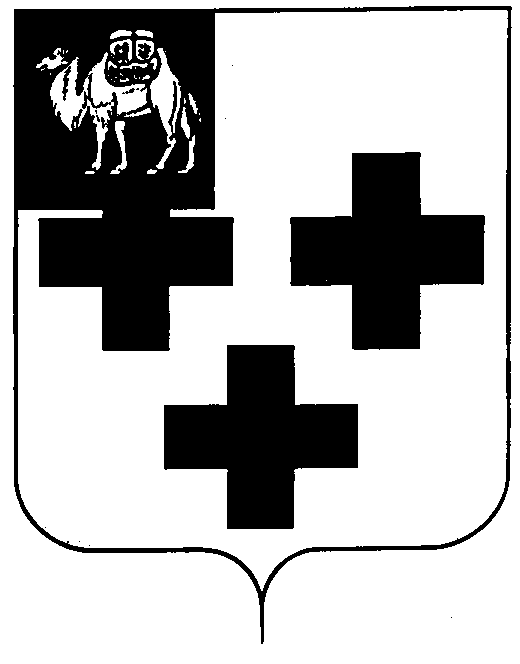 